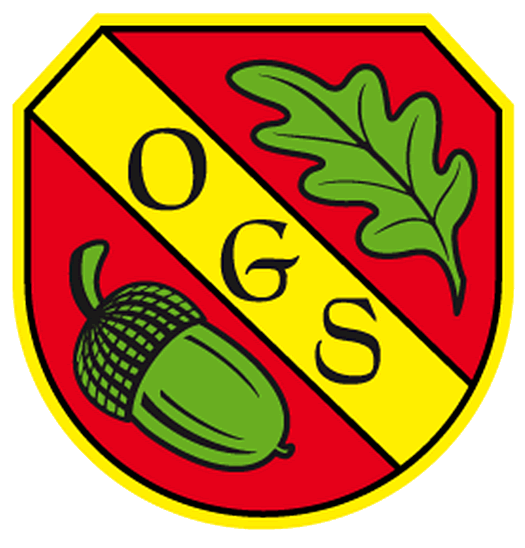 Oakhyrst Grange SchoolMenu – Autumn Term 2021Menu Week 3Week Commencing:-13th September 2021Dish of DayMondayTuesdayWednesdayThursdayFridaySweet and Sour Pork Steaks with Steamed Rice and Seasonal VegetablesCoq au Vin with Creamy Mash Potato served with Seasonal VegetablesBeef Bourguignon served with Seasonal Vegetables and PotatoesRoast Chicken, Roast Potatoes, Yorkshire Pudding served with Seasonal Vegetables and GravyBaked Fish served with Chips and Seasonal VegetablesVegetarian Dish (only for who require this)Quorn TacosRoasted Vegetables and Feta Cheese served with OrzoQuorn RoastVegetable FajitasTomato PastaDesertOrganic YoghurtsHomemade Lemon Drizzle CakeFresh Fruit PlatterHomemade Peach Crumble and CustardFruit SmoothieFruitTableFruit TableFruit TableFruit TableFruit TableFruit Table